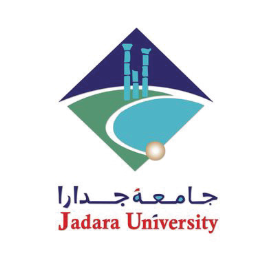 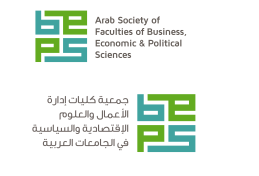 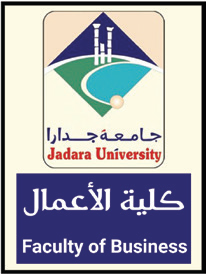 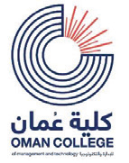 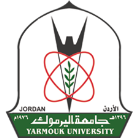 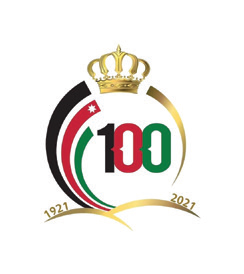 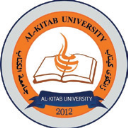 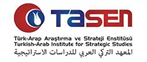 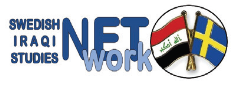 المؤتمر الدولي الثاني لكلية الأعمالريادة الأعمال والتنمية المستدامة في ظل جائحة كورونا: واقع وتطلعاتالمؤتمر الدولي الثاني لكلية الأعمالريادة الأعمال والتنمية المستدامة في ظل جائحة كورونا: واقع وتطلعاتالمؤتمر الدولي الثاني لكلية الأعمالريادة الأعمال والتنمية المستدامة في ظل جائحة كورونا: واقع وتطلعاتالمؤتمر الدولي الثاني لكلية الأعمالريادة الأعمال والتنمية المستدامة في ظل جائحة كورونا: واقع وتطلعاتالمؤتمر الدولي الثاني لكلية الأعمالريادة الأعمال والتنمية المستدامة في ظل جائحة كورونا: واقع وتطلعاتالمؤتمر الدولي الثاني لكلية الأعمالريادة الأعمال والتنمية المستدامة في ظل جائحة كورونا: واقع وتطلعاتالمؤتمر الدولي الثاني لكلية الأعمالريادة الأعمال والتنمية المستدامة في ظل جائحة كورونا: واقع وتطلعاتالمؤتمر الدولي الثاني لكلية الأعمالريادة الأعمال والتنمية المستدامة في ظل جائحة كورونا: واقع وتطلعاتنموذج المشاركةنموذج المشاركةنموذج المشاركةنموذج المشاركةنموذج المشاركةنموذج المشاركةنموذج المشاركةنموذج المشاركةيرسل النموذج بعد استكماله عبر البريد الإلكتروني التاليbusiness@jadara.edu.joيرسل النموذج بعد استكماله عبر البريد الإلكتروني التاليbusiness@jadara.edu.joيرسل النموذج بعد استكماله عبر البريد الإلكتروني التاليbusiness@jadara.edu.joيرسل النموذج بعد استكماله عبر البريد الإلكتروني التاليbusiness@jadara.edu.joيرسل النموذج بعد استكماله عبر البريد الإلكتروني التاليbusiness@jadara.edu.joيرسل النموذج بعد استكماله عبر البريد الإلكتروني التاليbusiness@jadara.edu.joيرسل النموذج بعد استكماله عبر البريد الإلكتروني التاليbusiness@jadara.edu.joيرسل النموذج بعد استكماله عبر البريد الإلكتروني التاليbusiness@jadara.edu.joأخي المشارك الكريم نرجو التفضل بتعبئة المعلومات التالية:أخي المشارك الكريم نرجو التفضل بتعبئة المعلومات التالية:أخي المشارك الكريم نرجو التفضل بتعبئة المعلومات التالية:أخي المشارك الكريم نرجو التفضل بتعبئة المعلومات التالية:أخي المشارك الكريم نرجو التفضل بتعبئة المعلومات التالية:أخي المشارك الكريم نرجو التفضل بتعبئة المعلومات التالية:أخي المشارك الكريم نرجو التفضل بتعبئة المعلومات التالية:أخي المشارك الكريم نرجو التفضل بتعبئة المعلومات التالية:الإسـم الثلاثي:نوع المشاركة:     ورقة عمل        ورقة بحثية        حضور فقط      ورقة عمل        ورقة بحثية        حضور فقط      ورقة عمل        ورقة بحثية        حضور فقط      ورقة عمل        ورقة بحثية        حضور فقط      ورقة عمل        ورقة بحثية        حضور فقط      ورقة عمل        ورقة بحثية        حضور فقط      ورقة عمل        ورقة بحثية        حضور فقط عنوان البحث:رقم الـــهاتف:‏رقم المحمول‏:البريد الإلكتروني‏:الوظيفة:جـهة الــعمل:التــــوقيـــع:    لإستعمال اللجنة التحضيرية فقط    لإستعمال اللجنة التحضيرية فقط    لإستعمال اللجنة التحضيرية فقط    لإستعمال اللجنة التحضيرية فقطمــــوعد الاســـــتلام  (اليوم والتاريخ)توقيع مقرر اللجنة:رأي اللجنة التحضيرية:  قبول مبدئي      إعتذارتوقيع رئيس اللجنة:ملاحظات اللجنة(إن وجدت)